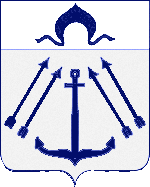 СОВЕТ ДЕПУТАТОВПОСЕЛЕНИЯ КОКОШКИНО В ГОРОДЕ МОСКВЕ_____________________________________________________________________РЕШЕНИЕот 20 октября № 240/4О согласовании места проведения ярмарки выходного дня на территории поселения Кокошкино на 2023 годВ целях создания условий для улучшения организации и качества торгового обслуживания населения, руководствуясь Федеральным законом от 28.12.2009 № 381-ФЗ «Об основах государственного регулирования торговой деятельности в Российской Федерации», постановлением Правительства Москвы от 04.05.2011 № 172-ПП «Об утверждении Порядка организации ярмарок и продажи товаров (выполнения работ, оказания услуг)  на них на территории города Москвы», Федеральным законом от 06.10.2013 № 131-ФЗ «Об общих принципах организации местного самоуправления в Российской Федерации», Уставом поселения Кокошкино, рассмотрев предложение префектуры ТиНАО города Москвы от 29.09.2022 № 09-01-16-16394/22 о формировании адресного перечня ярмарок выходного дня в городе Москве на 2023 год, Совет депутатов поселения Кокошкино решил:1.  Согласовать место проведения ярмарки выходного дня на 2023 год на территории поселения Кокошкино по адресу: г. Москва, п. Кокошкино, д.п. Кокошкино, ул. Дзержинского, вблизи д. 2А.2.  Настоящее решение вступает в силу со дня его принятия.3.  Опубликовать настоящее решение в информационном бюллетене администрации поселения Кокошкино и разместить на официальном сайте администрации поселения Кокошкино в информационно-телекоммуникационной сети «Интернет».4.  Контроль за исполнением настоящего решения возложить на главу поселения Кокошкино Е.В. Сорокина.Глава поселения КокошкиноЕ.В.Сорокин